Приложение 1(теоретический опрос)1. Какое уравнение называется квадратным?Ответ: Квадратным уравнением называется уравнение вида x - переменная, а, b, с- некоторые числа. Числа а, b, с называются коэффициентами квадратного уравнения. Число a называют первым коэффициентом, число b- вторым коэффициентом, число с- свободным членом. 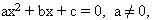 2. Какие уравнения называются неполными квадратными уравнениями?Ответ: Уравнения называются неполными квадратными уравнениями если b = 0 или с = 0. 3. Какое квадратное уравнение называется приведенным? Ответ: Квадратное уравнение называют приведенным, если его старший коэффициент равен 1; Квадратное уравнение называют не приведённым, если старший коэффициент отличен от 1.4. Что называют корнем квадратного уравнения?Ответ: Корнем квадратного уравнения называют всякое значение переменной х, при котором квадратный трёхчлен обращается в нуль. Такое значение переменной х называют также корнем квадратного трёхчлена. 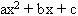 5. Что значит решить квадратное уравнение?Ответ: Решить квадратное уравнение - значит найти все его корни или установить, что корней нет. 6. Что определяют по дискриминанту квадратного уравнения?Ответ: По дискриминанту квадратного уравнения определяют, сколько оно имеет корней. Формулы: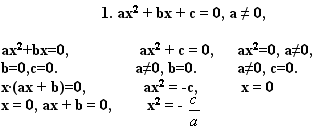 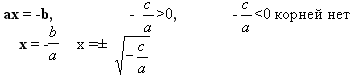 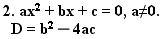 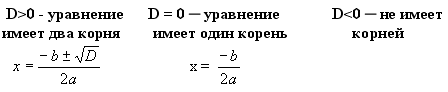 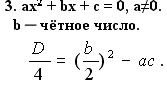 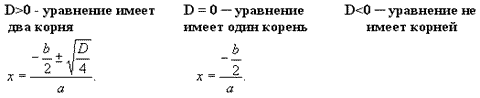 Теорема Виета. 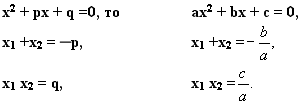  7. Сформулируйте определение модуля и перечислите его свойства.Ответ: Модулем (абсолютной величиной) числа  a  называется само число а, если а 0, и число –а, если а < 0.  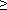 Модулем числа а называется расстояние (в единичных отрезках) от начала координат до точки А (а). Это определение раскрывает геометрический смысл модуля. Модуль числа а обозначается |а|.            а, если а > 0,|а| =             -а, если а < 0. Свойства:10. .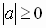 20. есть расстояние между точками а и b числовой оси; в частности, равен расстоянию от точки а до точки 0 числовой оси (геометрический смысл модуля.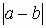 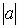 30. .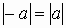 40. ; .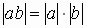 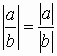 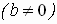 50. .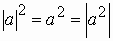 60. 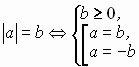 70. 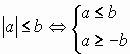 80. 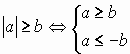 90. 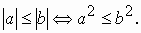 100. , причем /.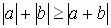 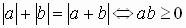 8. Сформулируйте определение параметра. Ответ: Параметром называется независимая переменная, значение которой в задаче считается заданным фиксированным или произвольным действительным числом, или числом, принадлежащим заранее оговоренному множеству.  Независимость параметра заключается в его «неподчинении» свойствам, вытекающим из условия задачи. Например, из неотрицательности левой части уравнения |x|=a–1 не следует неотрицательность значений выражения a–1, и если a–1<0, то мы обязаны констатировать, что уравнение не имеет решений.